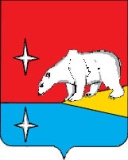 АДМИНИСТРАЦИЯГОРОДСКОГО ОКРУГА ЭГВЕКИНОТП О С Т А Н О В Л Е Н И Е от  22 января 2018 года		          № 21 -па         	                                          п. ЭгвекинотОб утверждении Муниципальной программы «Формирование комфортной городской среды в городском округе Эгвекинотв 2018-2022 годах»В соответствии со статьёй 179 Бюджетного кодекса Российской Федерации, Постановлением Правительства Чукотского автономного округа от 31 августа 2017 года      № 333 «Об утверждении Государственной программы «Формирование комфортной городской среды в Чукотском автономном округе в 2018 - 2022 годах», Постановлением Администрации Иультинского муниципального района от 5 ноября 2015 года № 118-па «Об утверждении Порядка разработки, реализации и оценки эффективности муниципальных программ городского округа Эгвекинот», принимая во внимание результаты общественных обсуждений, Администрация городского округа Эгвекинот ПОСТАНОВЛЯЕТ:1. Утвердить прилагаемую Муниципальную программу «Формирование комфортной городской среды в городском округе Эгвекинот в 2018-2022 годах».2. Настоящее постановление вступает в силу с 1 января 2018 года.3. Настоящее постановление подлежит обнародованию в местах, определенных Уставом городского округа Эгвекинот, и размещению на официальном сайте Администрации городского округа Эгвекинот в информационно-телекоммуникационной сети «Интернет».4. Контроль за исполнением настоящего постановления возложить на Управление промышленной и сельскохозяйственной политики Администрации городского округа Эгвекинот (Абакарова А.М.).УТВЕРЖДЕНАпостановлением Администрации городского округа Эгвекинотот  22  января 2018 года № 21 -паМуниципальная программа«Формирование комфортной городской среды в городском округе Эгвекинот в 2018-2022 годах»п. Эгвекинот2018 годПаспортМуниципальной программы «Формирование комфортной городской среды в городском округе Эгвекинот в 2018-2022 годах» (далее – Муниципальная программа)Паспорт Подпрограммы«Содействие развитию благоустройства городского округа Эгвекинот и формирование современной городской среды» Муниципальной программы «Формирование комфортной городской среды в городском округе Эгвекинот в 2018-2022 годах» (далее – Подпрограмма)Паспорт Подпрограммы«Содействие развитию благоустройства мест массового отдыха населения» Муниципальной программы «Формирование комфортной городской среды в городском округе Эгвекинот в 2018-2022 годах» (далее – Подпрограмма)I. Характеристика текущего состояния благоустройства территории городского округа ЭгвекинотОдним из приоритетных направлений развития городского округа Эгвекинот является повышение уровня благоустройства, создание безопасных и комфортных условий для проживания жителей городского округа.Статус современного муниципального образования во многом определяет уровень внешнего благоустройства и развитая инженерная инфраструктура.В поселке Эгвекинот насчитывается 32 дворовые территории, общей площадью 87,7 тыс. кв. м. Количество и площадь благоустроенных дворовых территорий (полностью освещенных, оборудованными местами для проведения досуга и отдыха разными группами населения, малыми архитектурными формами) составляет 3, площадью 12,86 тыс. кв. м.Охват населения благоустроенными дворовыми территориями (доля населения, проживающего в жилом фонде с благоустроенными дворовыми территориями от общей численности населения поселка Эгвекинот) составляет 23 %.В существующем жилищном фонде на территории поселка Эгвекинот благоустройство дворов за многолетний период эксплуатации пришли в ветхое состояние, и не отвечают современным требованиям, обусловленным нормами Градостроительного и Жилищного кодексов Российской Федерации.Результаты обследований дворовых территории показали, что в большинстве дворов отсутствует освещение, необходимый набор малых архитектурных форм (скамейки, урны и др) и обустроенные детские площадки. Отсутствуют специально оборудованные стоянки для автомобилей, что приводит к их хаотичной парковке, в некоторых случаях даже на зеленой зоне.Существующее положение обусловлено рядом факторов: нарушение градостроительных норм при застройке городских территорий, введение новых современных требований к благоустройству и содержанию территорий, недостаточное финансирование программных мероприятий в предыдущие годы.Важнейшей задачей органов местного самоуправления муниципального образования является формирование и обеспечение среды, комфортной и благоприятной для проживания населения, в том числе благоустройство и надлежащее содержание дворовых территорий, выполнение требований Градостроительного кодекса Российской Федерации по устойчивому развитию территорий, обеспечивающих при осуществлении градостроительной деятельности безопасные и благоприятные условия жизнедеятельности человека.Необходимость благоустройства территорий продиктовано на сегодняшний день необходимостью обеспечения проживания людей в более комфортных условиях при постоянно растущем благосостоянии населения.Для поддержания дворовых и общественных территорий городского округа Эгвекинот в технически исправном состоянии и приведения их в соответствие с современными требованиями комфортности разработана Муниципальная программа «Формирование комфортной городской среды в городском округе Эгвекинот в 2018-2022 годах», которой предусматривается целенаправленная работа исходя из:- минимального перечня работ:а) ремонт дворовых проездов;б) обеспечение освещения дворовых территорий;в) установка скамеек;г) установка урн для мусора;- дополнительного перечня работ:а) оборудование детских и (или) спортивных площадок;б) оборудование автомобильных парковок;в) обустройство тротуаров, пешеходных дорожек.Благоустройство дворовых территорий и мест массового пребывания населения позволит поддержать их в удовлетворительном состоянии, повысить уровень благоустройства, выполнить архитектурно-планировочную организацию территории, обеспечить здоровые условия отдыха и жизни жителей.При выполнении работ по благоустройству необходимо учитывать мнение жителей и сложившуюся инфраструктуру территорий дворов для определения функциональных зон, и выполнения других мероприятий. Реализация Программы позволит создать на дворовых территориях многоквартирных домов условия, благоприятно влияющие на психологическое состояние человека, повысить комфортность проживания жителей поселка Эгвекинот, обеспечить более эффективную эксплуатацию жилых домов, сформировать активную гражданскую позицию населения посредством его участия в благоустройстве внутридворовых территорий, повысить уровень и качество жизни жителей городского округа Эгвекинот.II. Основные цели и задачи Муниципальной программы Целью Муниципальной программы является повышение качества и комфорта городской среды на территории городского округа Эгвекинот.Для достижения цели Муниципальной программы предусматривается решение следующих задач:создание универсальных механизмов вовлеченности заинтересованных граждан, организаций в реализацию мероприятий по благоустройству территории городского округа Эгвекинот;обеспечение проведения мероприятий по благоустройству территории городского округа Эгвекинот в соответствии с требованиями законодательства о градостроительной деятельности;создание комфортных наиболее посещаемых территорий общего пользования и массового отдыха населения.Ожидаемые результаты реализации Муниципальной программы:увеличение к 2022 году количества благоустроенных дворовых и общественных территорий в населённых пунктах, численностью населения свыше 1000 человек в городском округе Эгвекинот;увеличение к 2022 году количества благоустроенных территорий мест общего пользования в населённых пунктах, численностью населения свыше 1000 человек в городском округе Эгвекинот.III. Сроки и этапы реализации Муниципальной программыРеализация Программы рассчитана на 2018-2022 годы (без разделения на этапы). IV. Механизм реализации Муниципальной программыМуниципальная программа реализуется Управлением промышленной и сельскохозяйственной политики Администрации городского округа Эгвекинот с участниками Муниципальной программы в рамках реализации мероприятий Подпрограмм. Реализация мероприятий Подпрограмм осуществляется посредством закупки товаров, работ, услуг для обеспечения нужд городского округа Эгвекинот в соответствии с действующим законодательством Российской Федерации о контрактной системе в сфере закупок.Для реализации мероприятий Подпрограмм Муниципальной программы потребуется разработка и принятие изменений в нормативные правовые акты городского округа Эгвекинот, а также разработка и принятие новых нормативных правовых актов.Механизм реализации Подпрограмм Муниципальной программы предусматривает также возможность формирования локальных нормативных актов. V. Ресурсное обеспечение Муниципальной программыОбщий объём бюджетных ассигнований Муниципальной программы составляет - 0,00 тыс. рублей из них: за счёт средств окружного бюджета – 0,00 тыс. рублей, в том числе по годам:в 2018 году – 0,00 тыс. рублей;в 2019 году – 0,00 тыс. рублей;в 2020 году – 0,00 тыс. рублей;в 2021 году – 0,00 тыс. рублей;в 2022 году – 0,00 тыс. рублей;за счет средств муниципального бюджета –  0,00 тыс. рублей, в том числе по годам:в 2018 году – 0,00 тыс. рублей;в 2019 году – 0,00 тыс. рублей;в 2020 году – 0,00 тыс. рублей;в 2021 году – 0,00 тыс. рублей;в 2022 году – 0,00 тыс. рублей.VI. Перечень целевых индикаторов (показателей) Муниципальной программыПри формировании перечня показателей учтены требования адекватности показателей, точности, объективности, достоверности, однозначности, сопоставимости. Применяемые показатели основываются на существующей статистической и ведомственной отчетности.VII. Организация управления и контроль за ходом реализации Муниципальной программыТекущее управление и контроль за реализацией Муниципальной программы осуществляет ответственный исполнитель.В соответствии с порядком, установленным Постановлением Администрации Иультинского муниципального района № 118-па от 5 ноября 2015 года «Об утверждении Порядка разработки, реализации и оценки эффективности муниципальных программ городского округа Эгвекинот» ответственный исполнитель представляет в Управление финансов, экономики и имущественных отношений городского округа Эгвекинот:1) аналитическую информацию о выполнении Подпрограмм и мероприятий Муниципальной программы по итогам 1 полугодия в срок до 15 июля и по итогам 9 месяцев в срок до 10 октября по установленной форме;2) ежегодно, в срок до 1 февраля года, следующего за отчётным, информацию о ходе реализации Муниципальной программы в разрезе каждой Подпрограммы и мероприятий по установленной форме с пояснительной запиской. Глава АдминистрацииР.В. КоркишкоОтветственный исполнитель Муниципальной программыУправление промышленной и сельскохозяйственной политики Администрации городского округа ЭгвекинотСоисполнители Муниципальной программыОтсутствуетУчастники Муниципальной программыОтсутствуют Перечень ПодпрограммМуниципальная программа состоит из двух Подпрограмм:Подпрограмма "Содействие развитию благоустройства городского округа Эгвекинот и формирование современной городской среды";Подпрограмма "Содействие развитию обустройства мест массового отдыха населения"Цели Муниципальной программыПовышение качества и комфорта городской среды на территории городского округа ЭгвекинотЗадачи Муниципальной программыСоздание универсальных механизмов вовлеченности заинтересованных граждан, организаций в реализацию мероприятий по благоустройству территории городского округа Эгвекинот;обеспечение проведения мероприятий по благоустройству территории городского округа Эгвекинот в соответствии с требованиями законодательства о градостроительной деятельности;создание комфортных наиболее посещаемых территорий общего пользования и массового отдыха в городском округе ЭгвекинотЦелевые индикаторы (показатели) Муниципальной программыУвеличение количества благоустроенных дворовых и общественных территорий в городском округе Эгвекинот;увеличение количества благоустроенных территорий мест общего пользования в городском округе ЭгвекинотСроки и этапы реализации Муниципальной программы2018-2022 годы Объёмы финансовых ресурсов Муниципальной программыОбщий объём бюджетных ассигнований Муниципальной программы составляет 0,00 тыс. рублей, из них:за счёт средств окружного бюджета – 0,00 тыс. рублей, в том числе по годам:в 2018 году – 0,00 тыс. рублей;в 2019 году – 0,00 тыс. рублей;в 2020 году – 0,00 тыс. рублей;в 2021 году – 0,00 тыс. рублей;в 2022 году – 0,00 тыс. рублей;за счет средств муниципального бюджета –  0,00 тыс. рублей, в том числе по годам:в 2018 году – 0,00 тыс. рублей;в 2019 году – 0,00 тыс. рублей;в 2020 году – 0,00 тыс. рублей;в 2021 году – 0,00 тыс. рублей;в 2022 году – 0,00 тыс. рублейОжидаемые результаты реализации Муниципальной программыУвеличение к 2022 году количества благоустроенных дворовых и общественных территорий в городском округе Эгвекинот;увеличение к 2022 году количества благоустроенных территорий мест общего пользования в городском округе ЭгвекинотОтветственный исполнитель Подпрограммы (соисполнитель Подпрограммы)Управление промышленной и сельскохозяйственной политики Администрации городского округа ЭгвекинотУчастники ПодпрограммыОтсутствуют Программно-целевые инструменты ПодпрограммыОтсутсвуютЦели ПодпрограммыСоздание условий для повышения уровня благоустройства территории городского округа ЭгвекинотЗадачи ПодпрограммыБлагоустройство дворовых и общественных территорий городского округа Эгвекинот;обеспечение населения городского округа Эгвекинот благоустроенной дворовой и общественной территориейЦелевые индикаторы (показатели) ПодпрограммыДоля благоустроенных дворовых и общественных территорий населённых пунктов городского округа Эгвекинот, численностью населения свыше 1000 человек от общего количества дворовых и общественных территорийСроки и этапы реализации Подпрограммы2018-2022 годы Объёмы финансовых ресурсов ПодпрограммыОбщий объём финансовых ресурсов Подпрограммы составляет 0,00 тыс. рублей, из них:за счёт средств окружного бюджета – 0,00 тыс. рублей,в том числе по годам:в 2018 году – 0,00 тыс. рублей;в 2019 году – 0,00 тыс. рублей;в 2020 году – 0,00 тыс. рублей;в 2021 году – 0,00 тыс. рублей;в 2022 году – 0,00 тыс. рублей;за счет средств муниципального бюджета – 0,00 тыс. рублей, в том числе по годам:в 2018 году – 0,00 тыс. рублей;в 2019 году – 0,00 тыс. рублей;в 2020 году – 0,00 тыс. рублей;в 2021 году – 0,00 тыс. рублей;в 2022 году – 0,00 тыс. рублей.Ожидаемые результаты реализации ПодпрограммыУвеличение к 2022 году количества благоустроенных дворовых и общественных территорий в населенных пунктах, численностью населения свыше 1000 человек в городском округе ЭгвекинотОтветственный исполнитель Подпрограммы (соисполнитель Подпрограммы)Управление промышленной и сельскохозяйственной политики Администрации городского округа ЭгвекинотУчастники ПодпрограммыОтсутствуют Программно-целевые инструменты ПодпрограммыОтсутсвуютЦели ПодпрограммыСоздание условий для повышения уровня благоустройства мест массового отдыха населения на территории городского округа ЭгвекинотЗадачи ПодпрограммыБлагоустройство мест массового отдыха населения на территории городского округа Эгвекинот;обеспечение населения городского округа Эгвекинот благоустроенной территорией мест массового отдыхаЦелевые индикаторы (показатели) ПодпрограммыПлощадь благоустроенных территорий мест общего пользования в населенных пунктах, численностью населения свыше 1000 человек в городском округе ЭгвекинотСроки и этапы реализации Подпрограммы2018-2022 годы Объёмы финансовых ресурсов ПодпрограммыОбщий объём финансовых ресурсов Подпрограммы составляет 0,00 тыс. рублей, из них:за счёт средств окружного бюджета – 0,00 тыс. рублей,в том числе по годам:в 2018 году – 0,00 тыс. рублей;в 2019 году – 0,00 тыс. рублей;в 2020 году – 0,00 тыс. рублей;в 2021 году – 0,00 тыс. рублей;в 2022 году – 0,00 тыс. рублей;за счет средств муниципального бюджета –  0,00 тыс. рублей, в том числе по годам:в 2018 году – 0,00 тыс. рублей;в 2019 году – 0,00 тыс. рублей;в 2020 году – 0,00 тыс. рублей;в 2021 году – 0,00 тыс. рублей;в 2022 году – 0,00 тыс. рублей.Ожидаемые результаты реализации ПодпрограммыУвеличение к 2022 году площади благоустроенных территорий мест общего пользования в населенных пунктах, численностью населения свыше 1000 человек в городском округе Эгвекинотп/пПоказатель (индикатор)(наименование)Ед. изм.годыгодыгодыгодыгодып/пПоказатель (индикатор)(наименование)Ед. изм.20182019202020212022123456Муниципальная программаМуниципальная программаМуниципальная программаМуниципальная программаМуниципальная программаМуниципальная программаМуниципальная программаМуниципальная программа1.Увеличение количества благоустроенных дворовых и общественных территорий в населённых пунктах городского округа Эгвекинот, численностью населения свыше 1000 человекед.2.Увеличение количества благоустроенных территорий мест общего пользования в населённых пунктах городского округа Эгвекинот, численностью населения свыше 1000 человекед.Подпрограмма "Содействие развитию благоустройства городского округа Эгвекинот и формирование современной городской среды"Подпрограмма "Содействие развитию благоустройства городского округа Эгвекинот и формирование современной городской среды"Подпрограмма "Содействие развитию благоустройства городского округа Эгвекинот и формирование современной городской среды"Подпрограмма "Содействие развитию благоустройства городского округа Эгвекинот и формирование современной городской среды"Подпрограмма "Содействие развитию благоустройства городского округа Эгвекинот и формирование современной городской среды"Подпрограмма "Содействие развитию благоустройства городского округа Эгвекинот и формирование современной городской среды"Подпрограмма "Содействие развитию благоустройства городского округа Эгвекинот и формирование современной городской среды"Подпрограмма "Содействие развитию благоустройства городского округа Эгвекинот и формирование современной городской среды"1.Доля благоустроенных дворовых и общественных территорий в населённых пунктах городского округа Эгвекинот, численностью населения свыше 1000 человек от общего количества дворовых и общественных территорий%Подпрограмма "Содействие развитию обустройства мест массового отдыха населения"Подпрограмма "Содействие развитию обустройства мест массового отдыха населения"Подпрограмма "Содействие развитию обустройства мест массового отдыха населения"Подпрограмма "Содействие развитию обустройства мест массового отдыха населения"Подпрограмма "Содействие развитию обустройства мест массового отдыха населения"Подпрограмма "Содействие развитию обустройства мест массового отдыха населения"Подпрограмма "Содействие развитию обустройства мест массового отдыха населения"Подпрограмма "Содействие развитию обустройства мест массового отдыха населения"1.Площадь благоустроенных территорий мест общего пользования в населённых пунктах городского округа Эгвеикнот, численностью населения свыше 1000 человек%